НОВЫЙ 2018 ГОДДетский сад «РАДУГА»Совсем скоро наступит желанный праздник для детей и взрослых – Новый год.В это время хочется, чтобы все вокруг засияло волшебными красками, и чтобы сказка вошла в наш дом. И конечно не что так не приближает долгожданный праздник, как украшение детского сада к праздничному торжеству. В оформлении детского сада приняли участие и дети, и родители, и воспитатели, и помощники воспитателей и постарались создать сказочную обстановку.Фотоотчет «Волшебница  Зима».1.Декорирование окон.«В вихре морозном снежинки несутся,Роем блестящим кружатся и вьются..»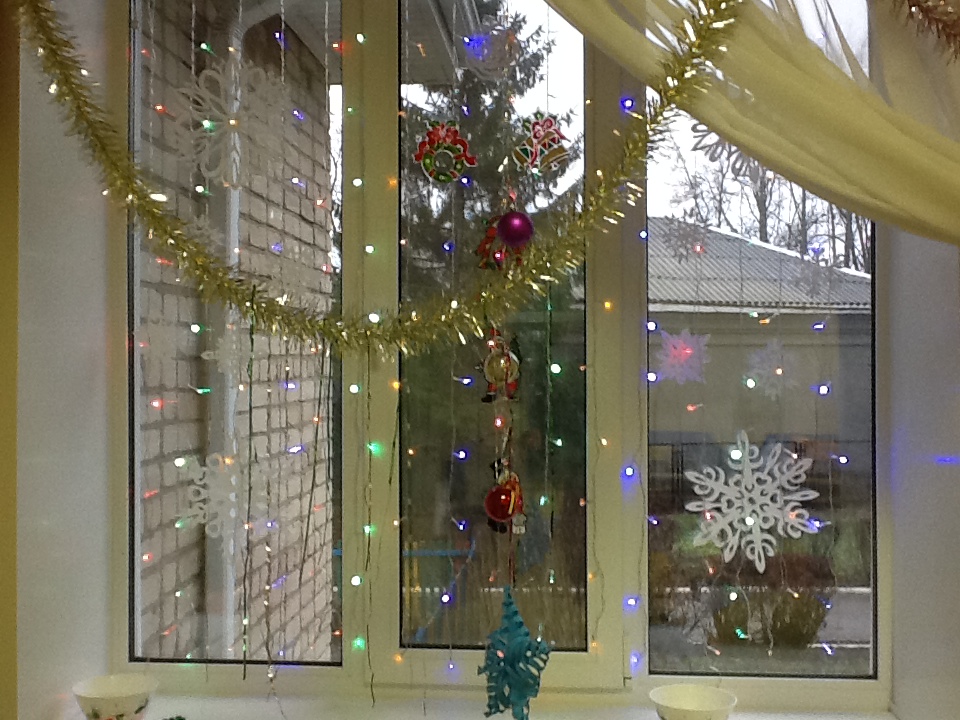 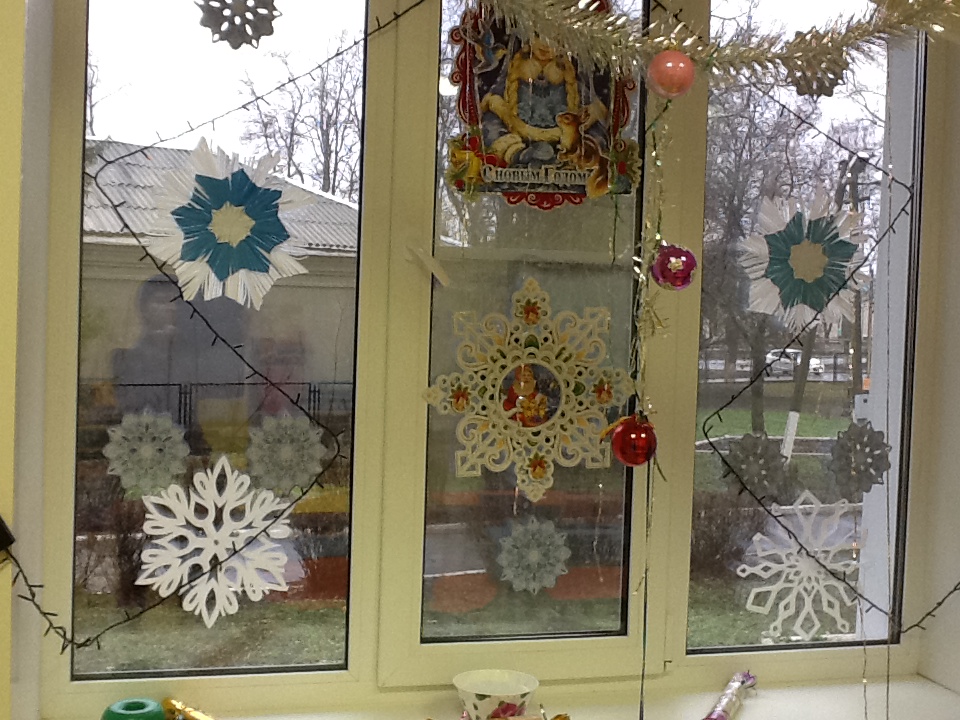 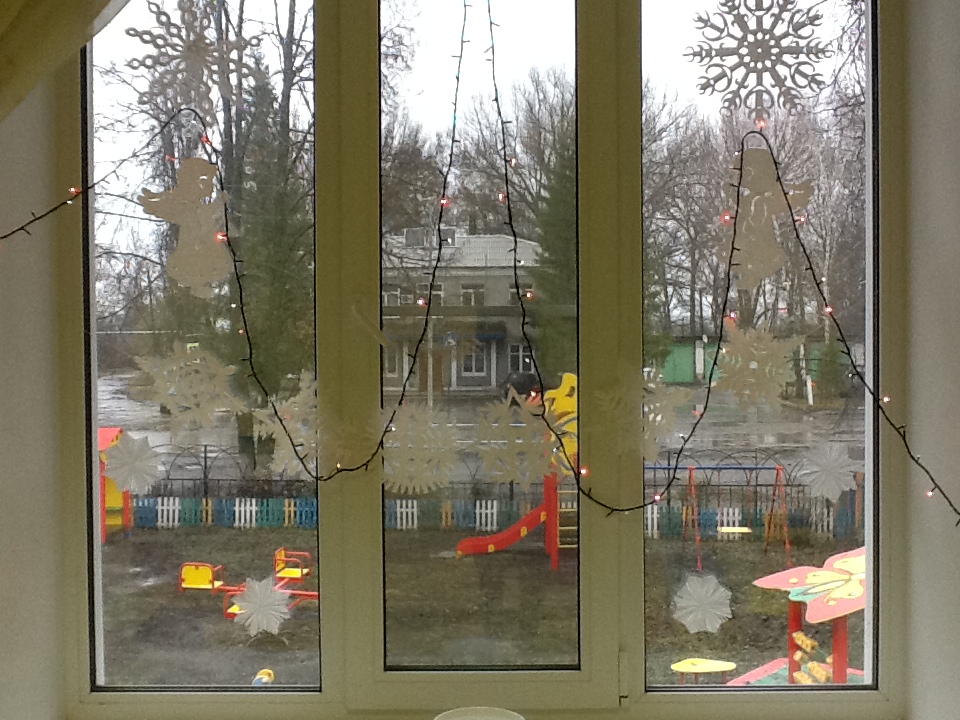 2. Украшение игровой.«Скоро, скоро Новый год!Он торопится, идет!»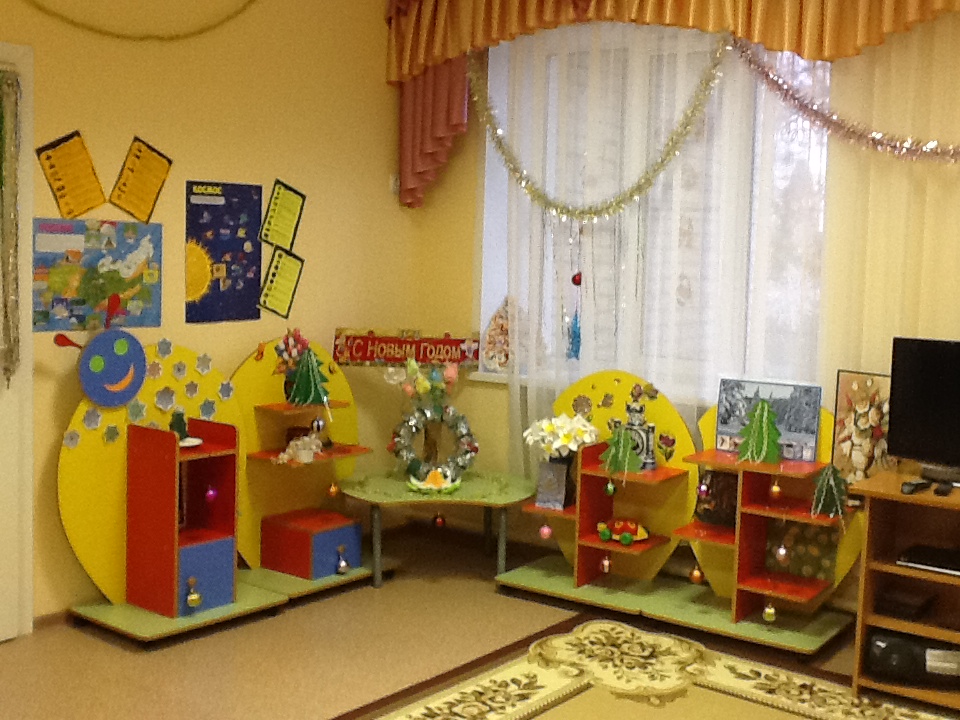 3.Сказочный новогодний теремок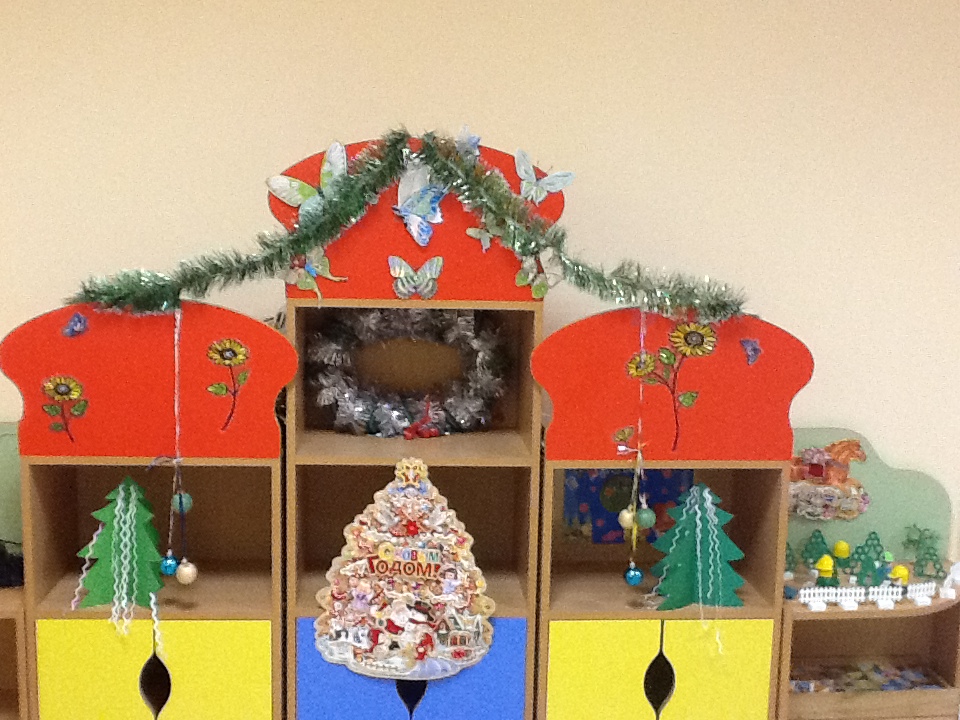 4.Рождественские ангелочки.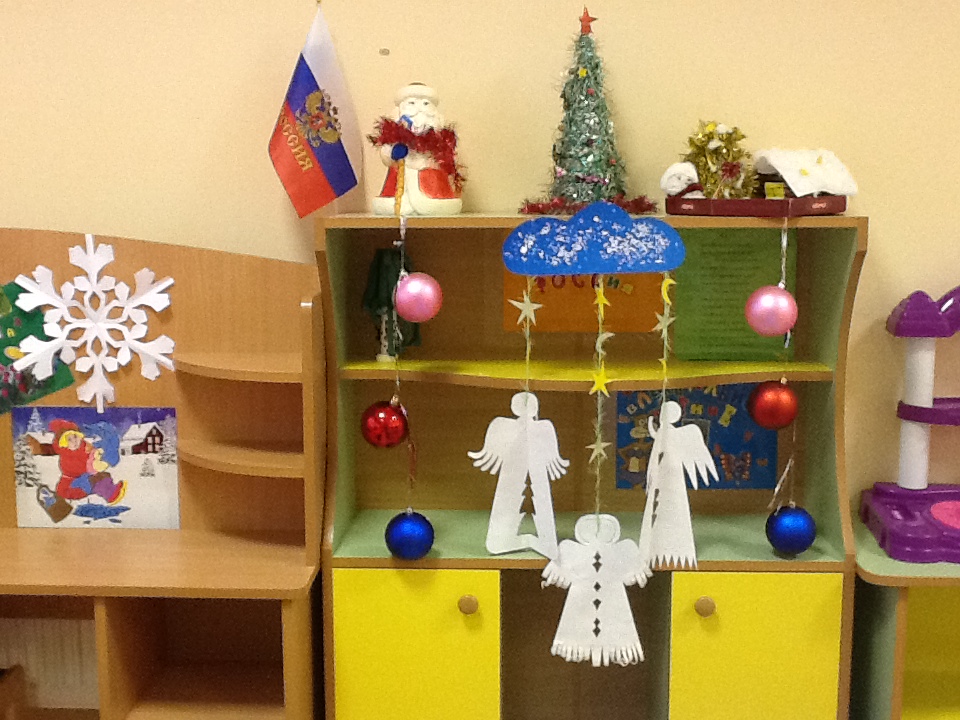 5.Новогодняя сказка.Поделки воспитанников, родителей, воспитателей.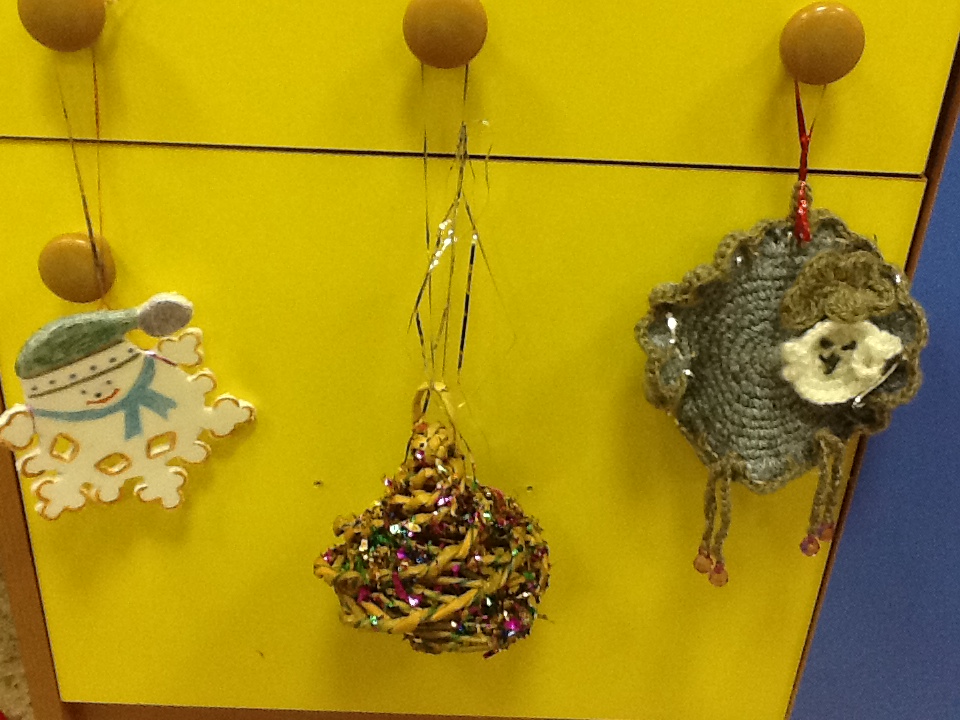 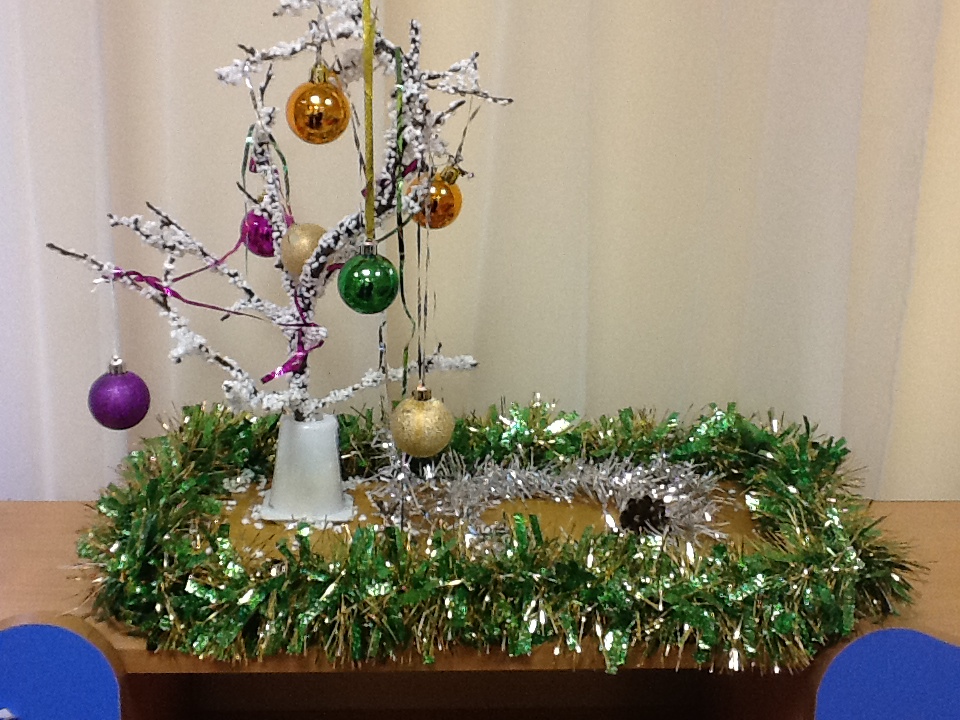 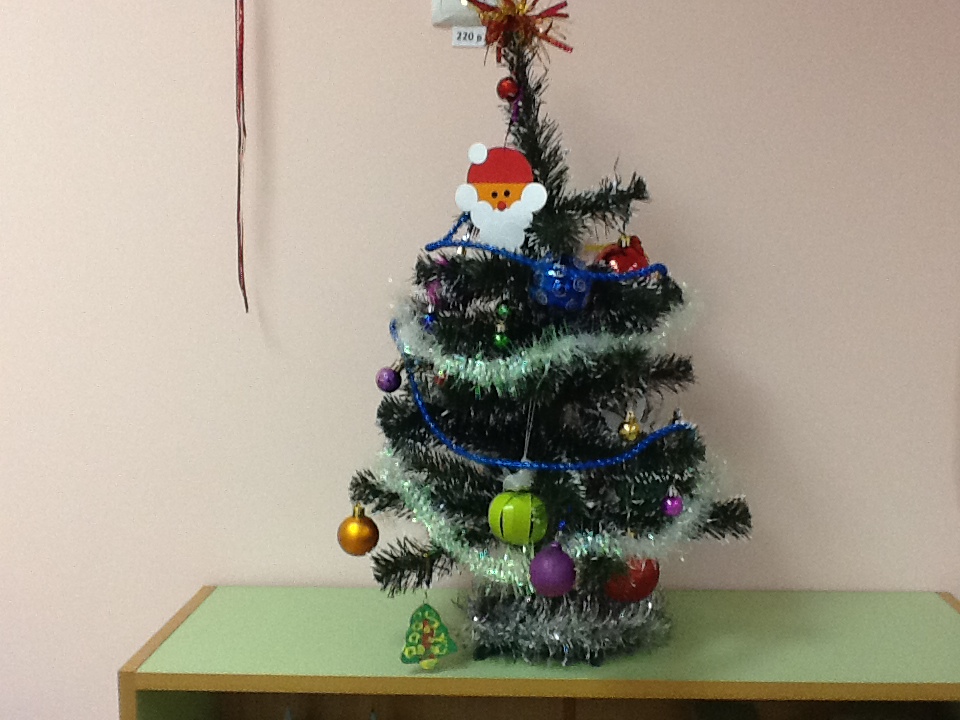 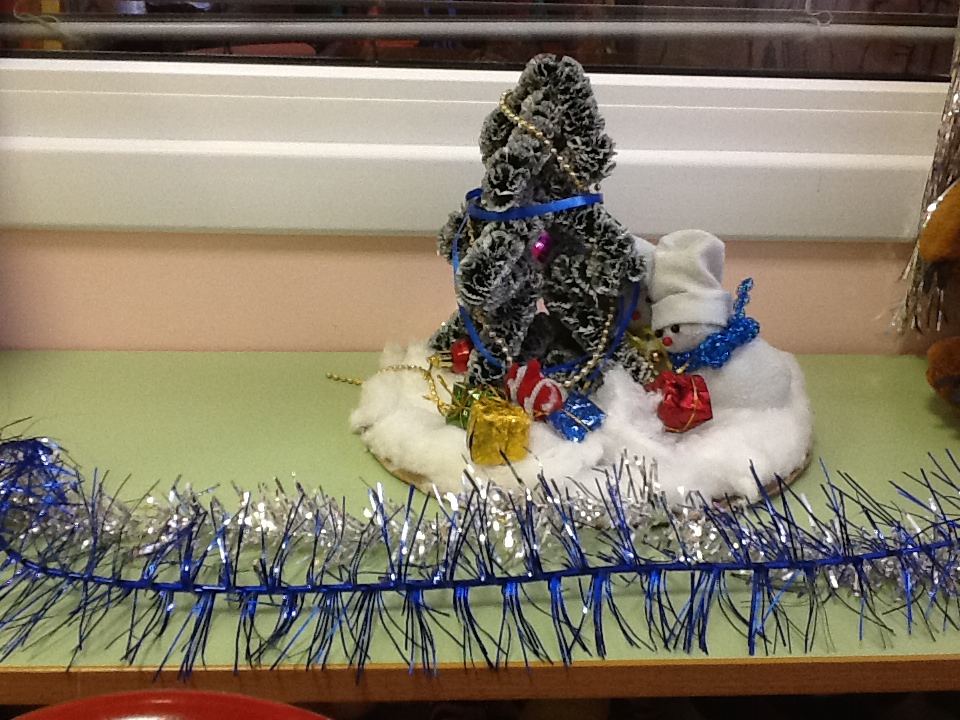 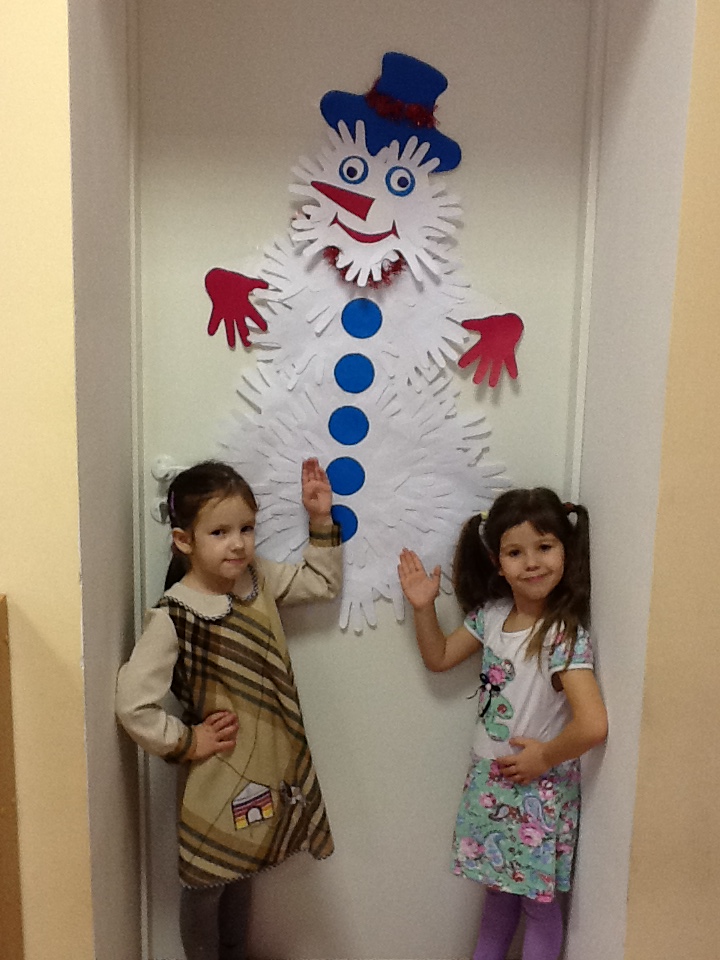 «Его улыбка так светла!Два глаза, шляпа, нос, метла!»6.Новогодняя красавица.«Новый год к нам мчится,Скоро все случится!..»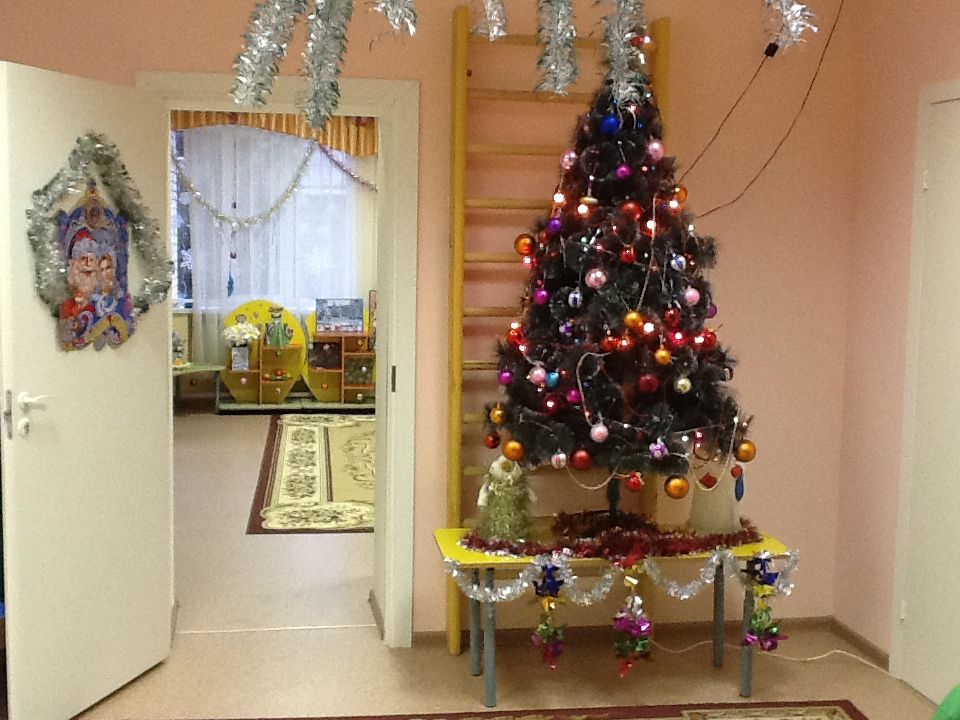 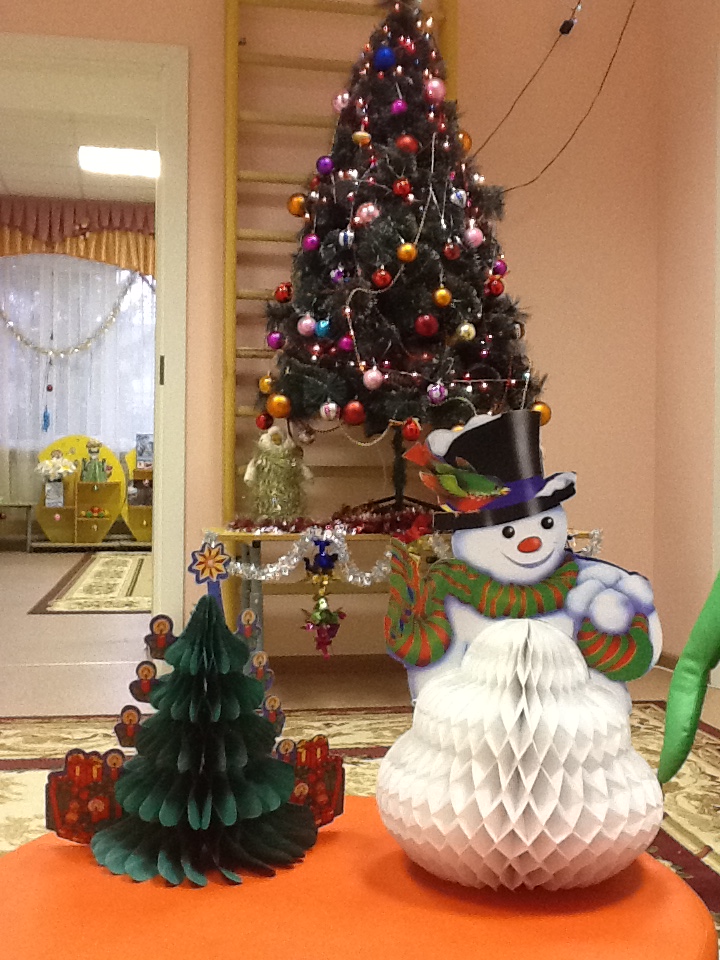 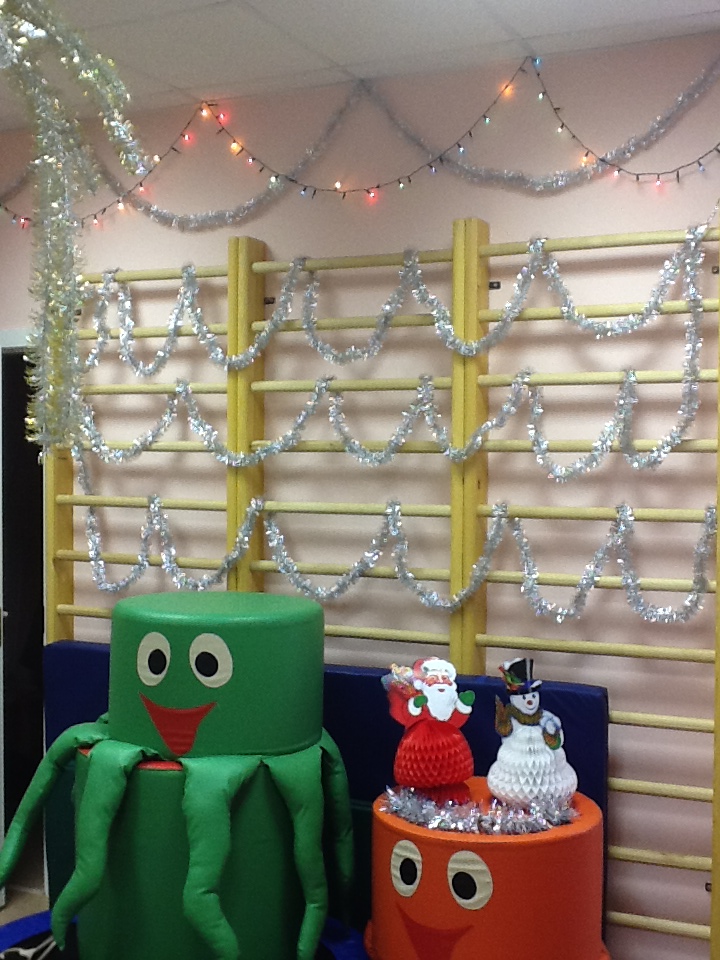 7.На пороге Новый год!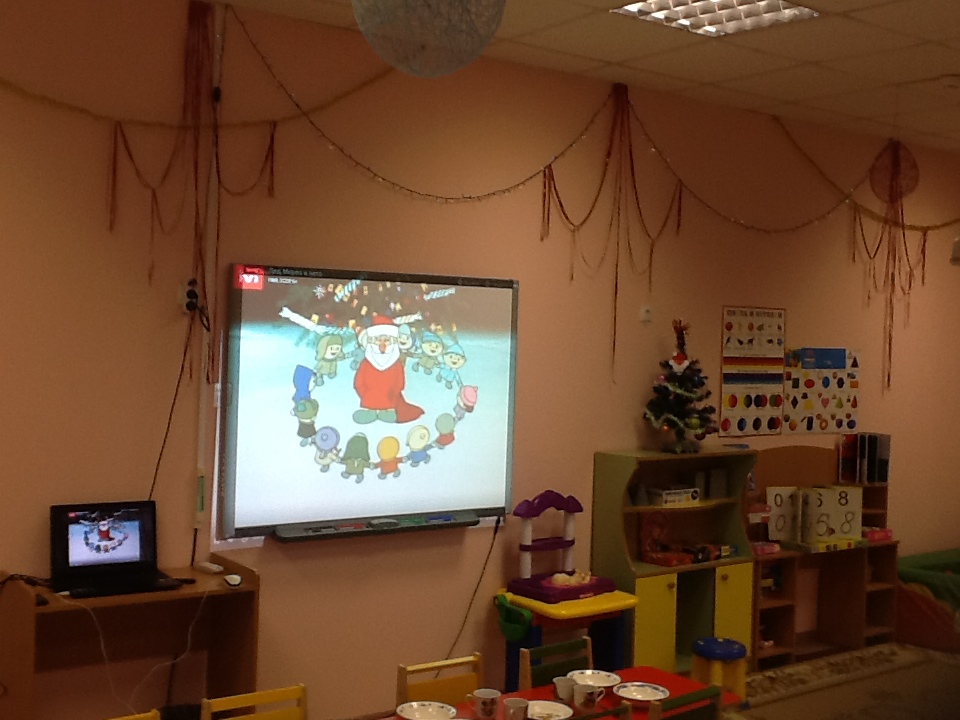 8. «Блеснул мороз.И рады мы, проказам Матушки Зимы!»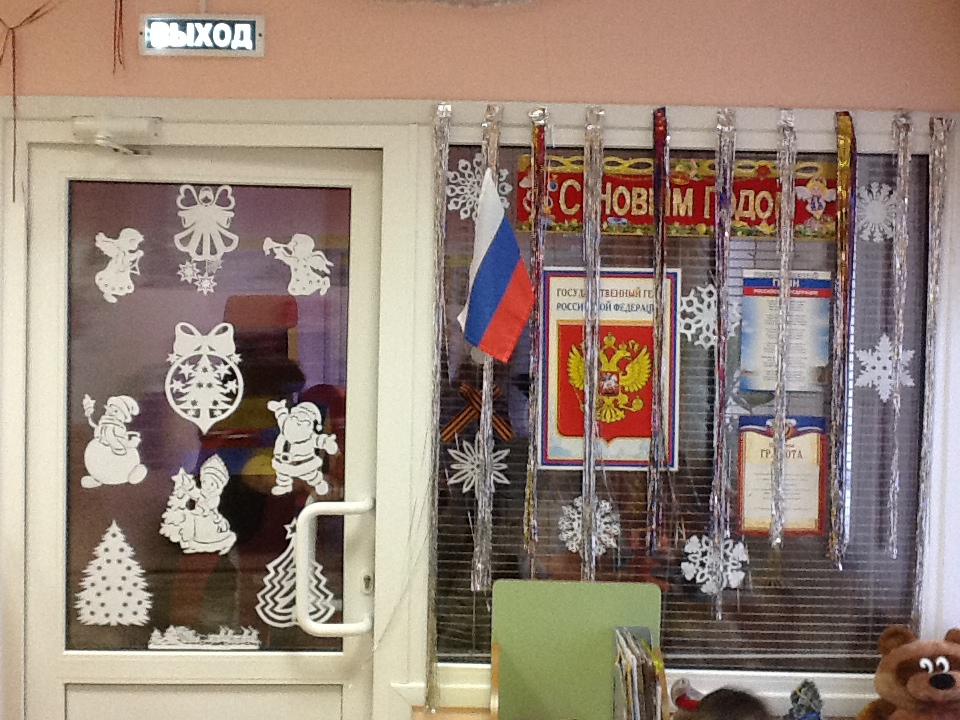 9. « ..стою и снежинки в ладошку ловлю,я зиму, и снег и снежинки люблю...»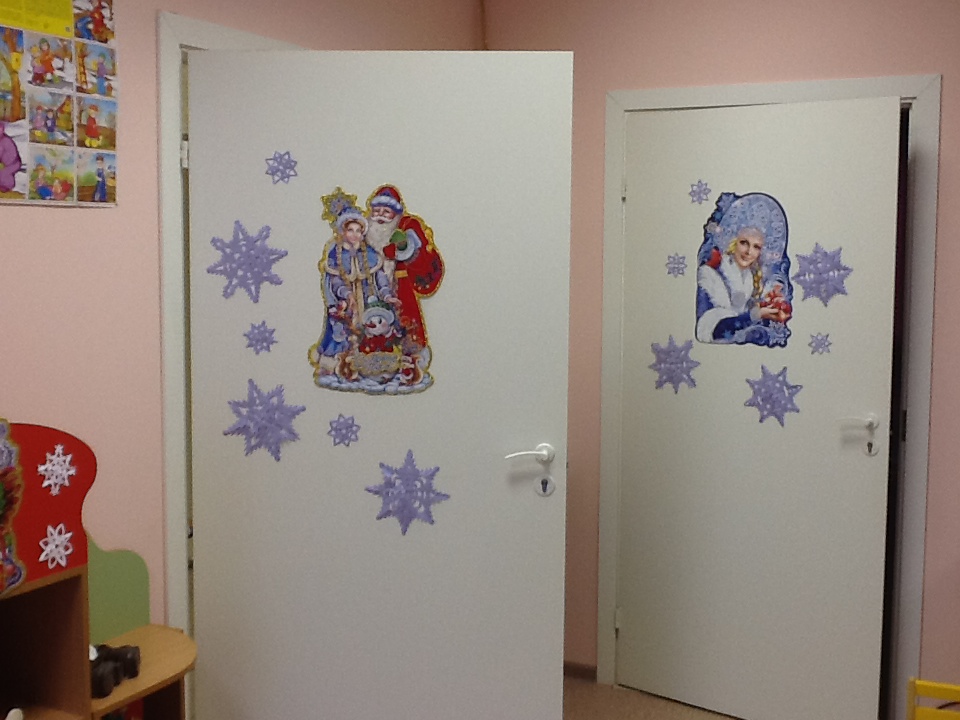 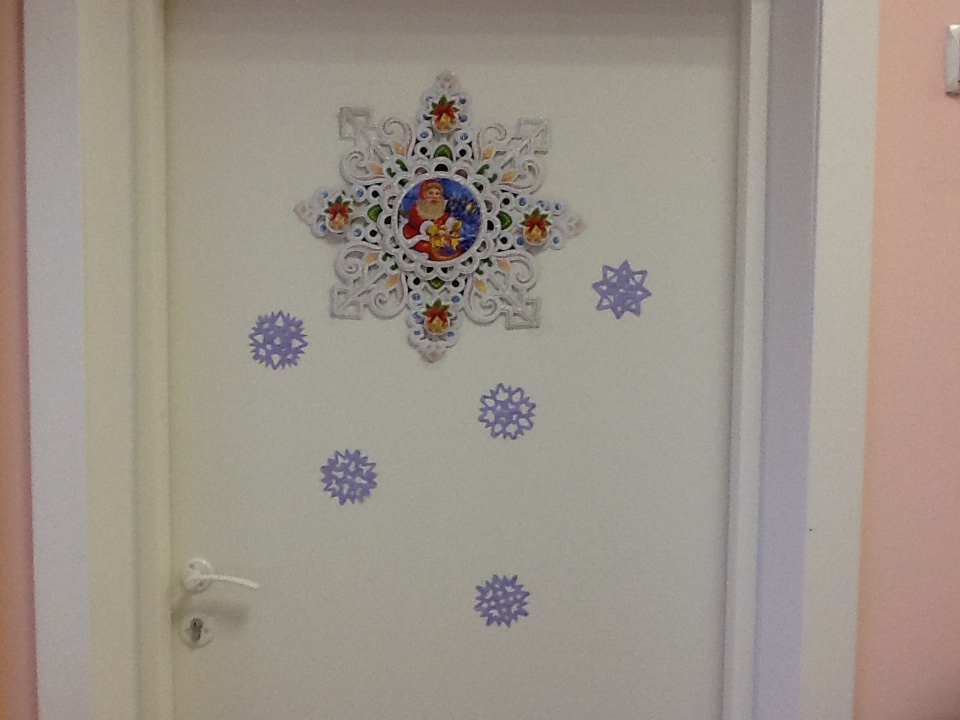 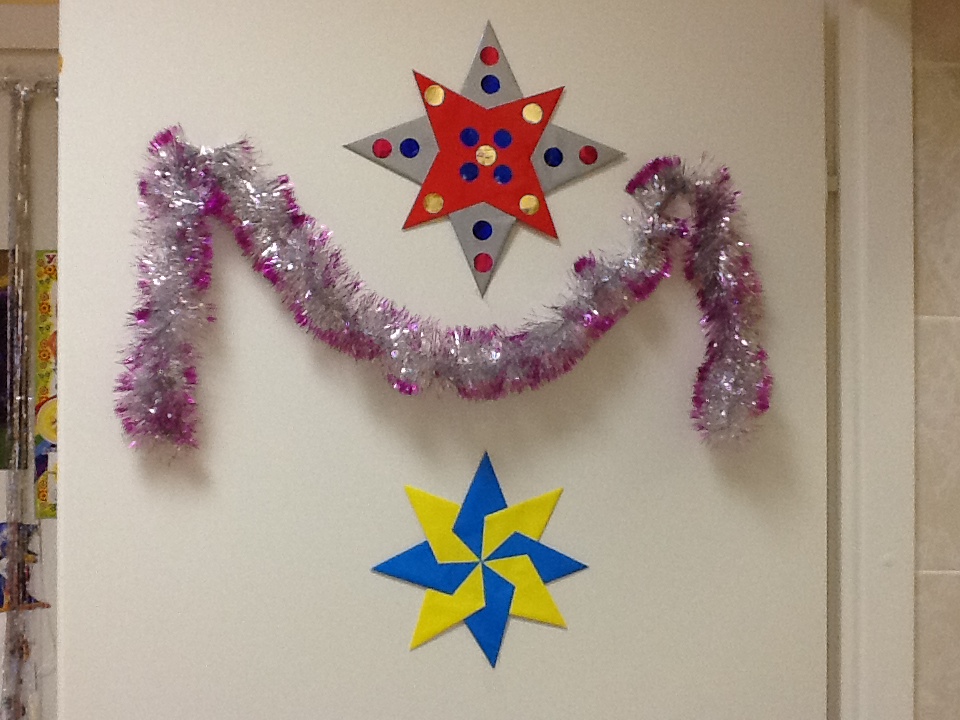 10. Новый год в нашем уголке.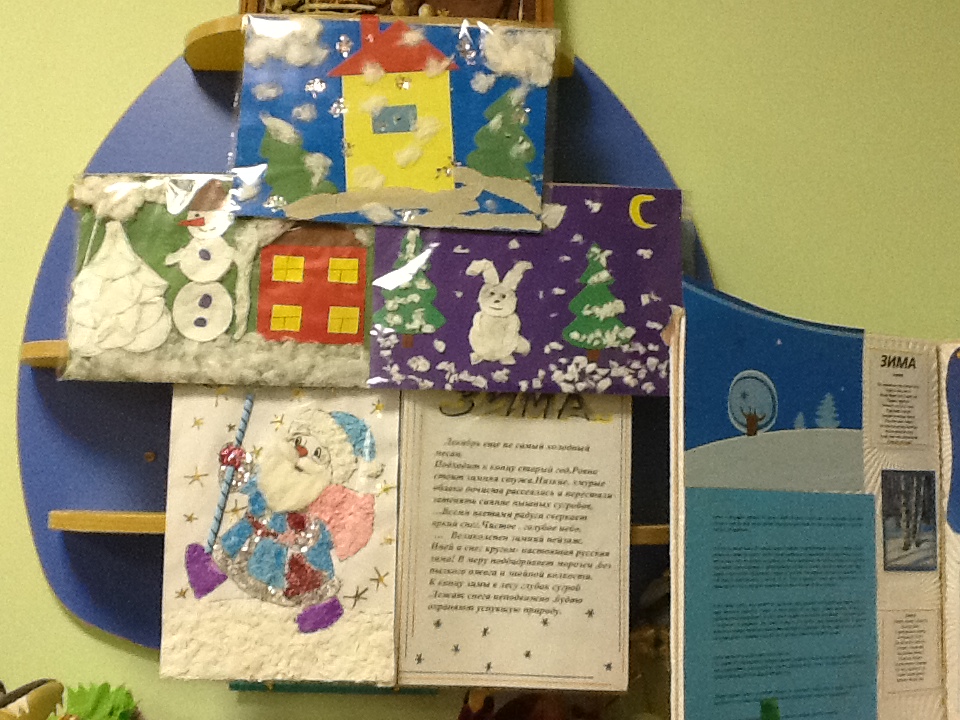 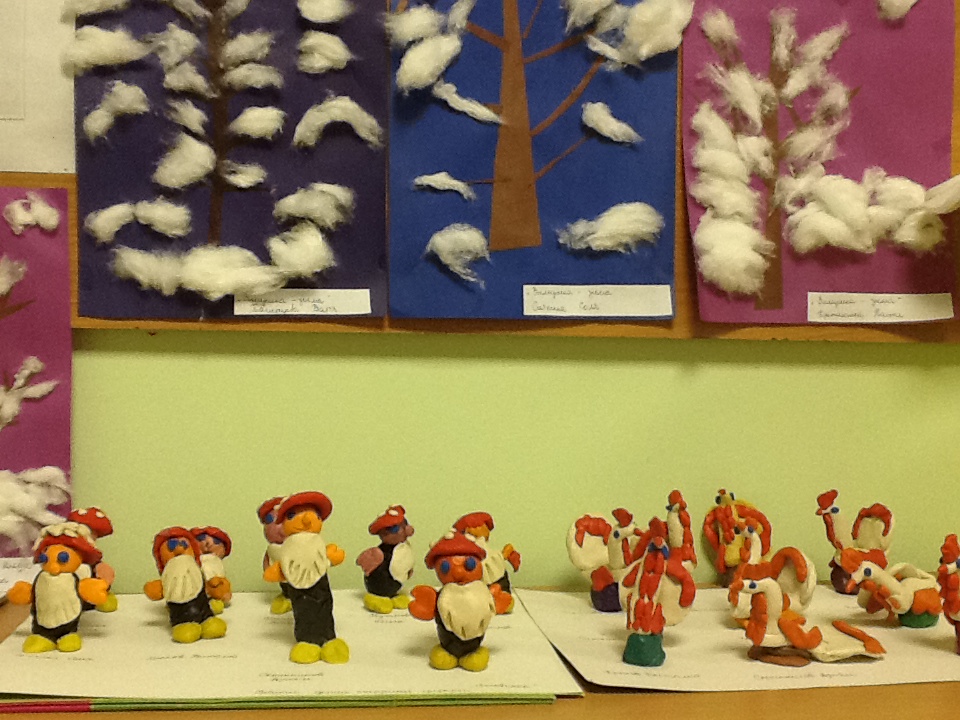 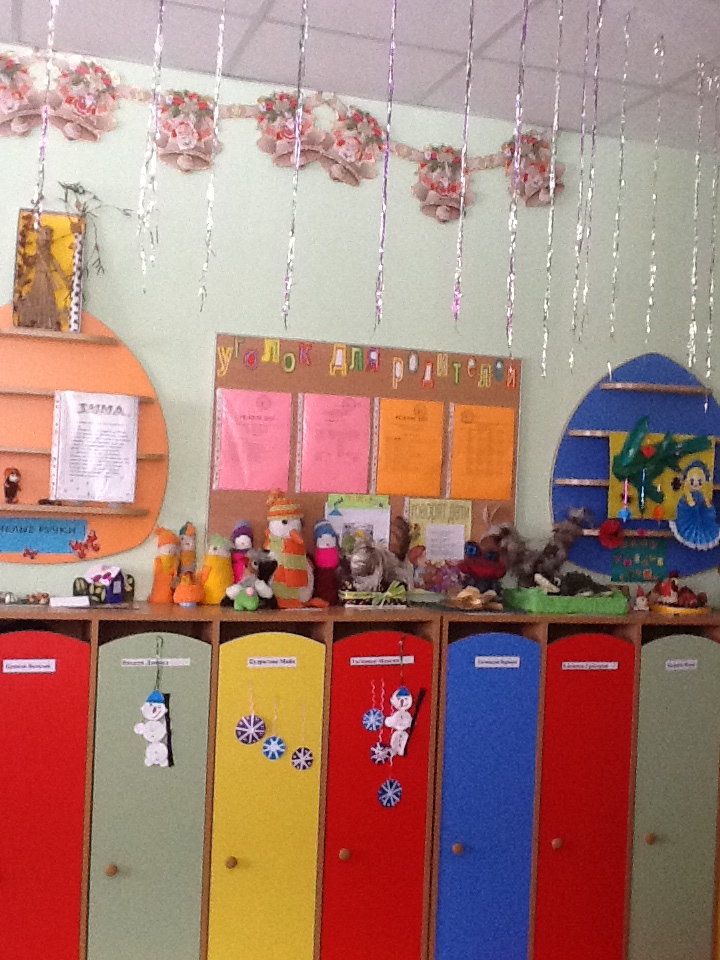 